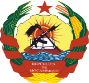 REPÚBLICA DE MOÇAMBIQUEMINISTÉRIO DO INTERIORSERVIÇO NACIONAL DE MIGRAÇÃODEPARTAMENTO DE RELAÇÕES PÚBLICASCONFERÊNCIA DE IMPRENSAPRORROGADOS 314 VISTOSNa semana finda (04 a 10 de Setembro), o Serviço Nacional de Migração recebeu através das Direcções Provinciais de Migração 324 pedidos de prorrogação de vistos contra 207 de igual período de 2020, o que representa aumento em 57%. Destes pedidos foram prorrogados 314 e os requerentes notificados para o seu levantamento. Prorrogação do visto é um acto que consiste em estender o período de permanência antes concedido ao cidadão estrangeiro no território nacional. Assim, o cidadão estrangeiro que se encontra no país e que por alguma razão tenha necessidade de permanecer além do período que lhe fora concedido, deve solicitar a prorrogação do visto na Direcção Provincial de Migração da área em que se encontra hospedado para evitar sanções por permanência ilegal.  De realçar que são prorrogáveis apenas os vistos emitidos nas Embaixadas e Consulados da República de Moçambique.  O visto de fronteira não é prorrogável, pelo que o seu titular deve, obrigatoriamente, abandonar o país findo o período nele consignado, sob pena de incorrer em permanência ilegal.A maior procura da prorrogação de vistos na semana em análise foi registada nas seguintes Direcções Provinciais de Migração: Cidade de Maputo (93) ↔ (29%)Maputo (42) ↔ (13%)Sofala (11) ↔ (3%)Tipos de vistos mais prorrogados no período em análiseVisto de Trabalho (239) ↔ (76%)Visto de Negócio (35) ↔ (11%)Visto de Permanência Temporária (24) ↔ (8%)Os requisitos para a prorrogação de cada tipo de visto podem ser consultados em  www.senami.gov.mz, sigav.senami.gov.mz ou ainda nas vitrinas dos sectores de atendimento nas Direcções Provinciais de Migração.2. MAIS DE 32 MIL VIAJANTES CRUZARAM AS FRONTEIRAS NACIONAIS NA SEMANA FINDAAinda na semana em análise, o SENAMI registou a nível nacional aumento do movimento migratório em mais de 100% comparativamente a igual período do ano anterior. Neste período, atravessaram os postos de travessia nacionais 36.766 viajantes de diversas nacionalidades, dos quais 18.463 entrados e 18.303 saídos, contra 9.430 de igual período de 2020.Do total de viajantes entrados, 7.927 são nacionais e 10.536 estrangeiros e dos saídos, 10.233 são nacionais e 8.070 estrangeiros.Em relação à semana anterior (28 de Agosto a 03 de Setembro) verificou-se igualmente aumento do movimento migratório em 7%, dado que, no período em alusão, foi registada a travessia de 34.411 viajantes nas fronteiras nacionais. O Posto de Travessia de Ressano Garcia, na Província de Maputo, foi o que registou maior fluxo migratório, seguido do Posto de Travessia de Mavalane, na Cidade de Maputo e Calómue, na Província de Tete, conforme a tabela abaixo:Nacionalidades destacadas  APELOO SENAMI apela:A todos os cidadãos estrangeiros em situação irregular para regularizarem a sua situação migratória na Direcção Provincial de Migração da área da sua residência ou hospedagem;Aos cidadãos nacionais e estrangeiros para se absterem de recorrer a intermediários na solicitação de documentos migratórios, devendo efectuar o agendamento através do portal sigav.senami.gov.mz ou chamada telefónica grátis para o número 90243.Maputo, 16 de Setembro de 2021N/OPosto de TravessiaTipo de MovimentoTipo de MovimentoTotalTotalEntradosSaídos01Ressano Garcia (Prov. Maputo)7.9799.71917.69848%02Mavalane (Cidade de Maputo)2.4751.9084.38312%03Calómue (Prov. Tete)1.1565181.6746%N/ONacionalidadeTotalTotal01Sul-africana6.37317%02Malawiana5.36815%03Zimbabweana1.6695%